Community Match Rural 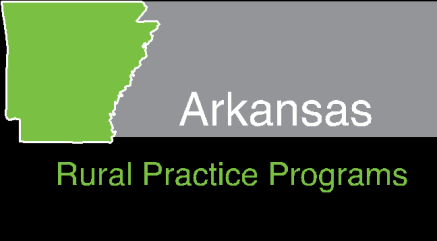 Physician Recruitment ProgramCommunity Application – 2022-2023Please PRINT or write legibly.  Use black ink.  Return this application to the Rural Practice Program Administrator before January 10, 2022 along with the Community Designee Form.  In order for this to be accepted, your Community Match physician must submit the Physician Application prior to January 10, 2022.City and County: _________________________________                      Date: __________________Population as of last federal census: ______________________________Name of physician: _________________________________________What type of Primary Care Medicine would your physician plan to practice full time in your community?  (Primary Care for purposes of this program is defined as:  Family Medicine, General Internal Medicine, General Internal Medicine and Pediatrics, General Pediatrics, General Obstetrics and Gynecology, General Surgery, Emergency Medicine and Geriatrics) _____________________________________________________________________________________Number of physicians currently practicing this Primary Care specialty in or near your community: _________________________________________________________________________Is your community a federally designated Medically Underserved Area and/or a Health Professional Shortage Area?  If yes; is it the city, county or particular clinic in which the physician would be practicing? _________________________________________________________________________Attach additional information regarding your community’s need for this physician.   Try to include as much of the following information as possible:The ratio of primary care physicians to the population  ____________________________The infant mortality rate   ___________________________________________________Percentage of the population with income below the federal poverty level _____________Percentage of population over age 60 __________________________________________Percentage of physicians over age 60 __________________________________________Level of accessibility to primary care in the area  _________________________________Other information you would like the Board to consider  ____________________________________________________________________________________________________________________________________________________________________________________________________________________________________________________________________________________________________________________________________________________________________________________________________________________________________________________________________________________CERTIFICATION AND SIGNATURE:I understand that the information submitted by me on this application will be used to assist the Arkansas Rural Medical Practice Student Loan and Scholarship Board in determining my community’s eligibility for the Community Match Loan and Rural Physician Recruitment Program.  I also understand that the number of accepted applicants is also based on the amount of available funds.______________________________________________________________________________SIGNATURE of Mayor or Community Designee			TITLE                            DATE  Complete and return this form to: Rural Practice Program Administrator, 4301 West Markham, #551, Little Rock, AR 72205.Community Match Loan and Rural Physician Recruitment ProgramCOMMUNITY DESIGNEE FORMCOMMUNITY DESIGNEE: This individual serves as the “contact person” for mailings, correspondence, etc. for the community and is the individual authorized by the community to obligate funds, disburse checks, and sign the Community Match contract.  The Community Designee is the Mayor of the contracting community unless he/she designates someone else (see the section below) to serve in this capacity, i.e., hospital administrator, etc.NAME:  ________________________________   DATE: _____________________TITLE:  _____________________________________________________________                                   	Position   /  Organization  /   EntityMAILING ADDRESS:  ________________________________________________                                          ________________________________________________		                             ________________________________________________				         City			        State		              Zip codePHONE:  ________________FAX:  _______________ EMAIL: _______________If the COMMUNITY DESIGNEE is someone other than the Mayor of the city listed above, this form requires the signature of the Mayor, certifying that the community has authorized the individual listed above as its COMMUNITY DESIGNEE.In the event that the Community Designee is a hospital or clinic administrator and he/she resigns from their position, the new administrator will automatically become the Community Designee.
SIGNATURE OF MAYOR (required): ______________________________________________PRINTED NAME AND TITLE (If different from above):________________________________________________________________________________Please have this Community Designee Form Notarized.________________________________   My term expires:  __________________           Seal	Complete and return this form to:  Rural Practice Programs Administrator, 4301 West Markham, # 551, Little Rock, Arkansas, 72205. Third Party Donation of Funds AgreementComplete this form IF a third party is donating funds to the community, i.e., hospital, corporation, individual, etc., for the community’s portion of Community Match Loan and Rural Physician Recruitment Program	The undersigned, _________________________________________________, does hereby represent to the Arkansas Rural Medical Practice Student Loan and Scholarship Board (“the Board”) that it has committed to donate to ________________________, Arkansas, (“the Community”), $10,000.00 per year for four years (total of $40,000.00) to the City to permit the Community to enter into a Community match Contract with the Board pursuant to Act 1058 of 2007,  Act 708 of 2009 and Act 132 of 2017of Arkansas.  	The undersigned further acknowledges that the Board is entering into the Agreement with the Community and the applicant or recipient in full reliance upon the representations and commitments made herein by the undersigned.Executed on ____________________ by the undersigned or the duly authorized representative of the undersigned.            (date)Name:      _______________________________________________________________________Title:        _______________________________________________________________________Address:  _______________________________________________________________________	   _______________________________________________________________________	   _______________________________________________________________________	Telephone Number:  ___________________________   FAX:  ____________________________Signature:  _____________________________________________   Date:  _________________Please have this form Notarized: Name: ____________________________ Date Commission Expires: _______________________________________Notary Signature: _______________________________ Seal/Stamp: